БАШKОРТОСТАН  РЕСПУБЛИКАҺЫ                                                   РЕСПУБЛИКА БАШКОРТОСТАН   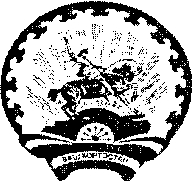              СТӘРЛЕБАШ РАЙОНЫ 				                      АДМИНИСТРАЦИЯ                                            МУНИЦИПАЛЬ  РАЙОНЫНЫҢ                                                            СЕЛЬСКОГО ПОСЕЛЕНИЯ     ЯМFЫРСЫ АУЫЛ СОВЕТЫ                                                                  ЯНГУРЧИНСКИЙ СЕЛЬСОВЕТ            АУЫЛ БИЛӘМӘҺЕ                                                                         МУНИЦИПАЛЬНОГО РАЙОНА                               ХАКИМИӘТЕ                                                                                СТЕРЛИБАШЕВСКИЙ  РАЙОН453195,  Ямғырсы  ауылы, Совет урамы,17а                                                   453195, с.Янгурчи, ул.Советская, 17а                  Тел.2-31-40                                                                                                  Тел.2-31-40                                                                                                                                                                                                                                                                            КАРАР			                  	                           ПОСТАНОВЛЕНИЕ      «24 »   март   2020 й.                         № 19_                  «24 »  марта   2020  г.О внесении изменений в приложение к постановлению Администрации сельского поселения Янгурчинский сельсовет муниципального района Стерлибашевский район Республики Башкортостан от 23.05.2019г №20 «Об   утверждения Схемы размещения нестационарных торговых объектов на территории сельского  поселения Янгурчинский сельсовет муниципального района Стерлибашевский район Республики Башкортостан»            В соответствии с Федеральным законом от 06.10.2003 N 131-ФЗ "Об общих принципах организации местного самоуправления в Российской Федерации",  Федеральным законом от 28 декабря 2009 года    N 381-ФЗ "Об основах государственного регулирования торговой деятельности в Российской Федерации", Законом Республики Башкортостан от 14 июля 2010 года N 296-з "О регулировании торговой деятельности в Республике Башкортостан".  Постановления  Правительства Республики Башкортостан от 11 апреля 2011 года N 98 "О порядке разработки и утверждения органами местного самоуправления схем размещения нестационарных торговых объектов на территории Республики Башкортостан", во исполнение Указа Главы Республики Башкортостан Р.Ф.Хабирова от 02.03.2020г. № УГ-80 Администрация сельского  поселения   Янгурчинский сельсовет муниципального района Стерлибашевский район ПОСТАНОВЛЯЕТ: 1. Внесении изменения в приложение к постановлению Администрации сельского поселения Янгурчинский сельсовет муниципального района Стерлибашевский район Республики Башкортостан от 23.05.2019г №20 «Об   утверждения Схемы размещения нестационарных торговых объектов на территории сельского  поселения Янгурчинский сельсовет муниципального района Стерлибашевский район Республики Башкортостан», изложив его в новой редакции согласно приложению к настоящему постановлению.2 Разместить настоящее постановление  на официальном сайте администрации  сельского поселения Янгурчинский сельсовет муниципального района Стерлибашевский район Республики Башкортостан в сети «Интернет»  http://yangurcha.ru/3.  Контроль за исполнением настоящего Постановления оставляю за собой.Глава  сельского поселения	Янгурчинский  сельсовет			                              Ф.Ф. Каримов.Приложениек постановлению Администрациисельского поселения  Янгурчинский сельсовет муниципального района Стерлибашевский район Республики Башкортостанот «24»  марта  2019 № 19Схема размещения нестационарных торговых объектов на территории сельского  поселения  Янгурчинский сельсовет муниципального района Стерлибашевский                  район Республики Башкортостан№ п/пМесторасположение нестационарного торгового объектаНестационарный торговый объектСпециализациянестационарного торгового объектаПлощадь нестационарного торгового
объектаСрок,периодразмещения
нестационарного
торговогообъектаТребованияк нестационарному торговому
объектупланируемому к размещению1234561РБ, Стерлибашевский  район, с.Турмаево, ул.Мира, 44а (напротив сельского клуба)Палатка, фургон  Торговля  продовольственными товарами, в том числе сельскохозяйственной продукциейДо 8 кв.м.5 летУборка территории, прилегающей к нестационарному торговому объекту должна производиться в соответствии  с действующими правилами благоустройства и требованиями в сфере санитарно-эпидемиологического благополучия населения. – не допускается осуществлять складирование товара, упаковок, мусора на элементах благоустройства, крышах нестационарных торговых объектов и и прилегающей к ним территории.- не должны препятствовать проезду пожарного и медицинского транспорта2РБ, Стерлибашевский  район, с.Янгурча, ул. Южная, 45б (возле магазина  МРТБ)Палатка, фургон  Торговля  продовольственными товарами, в том числе сельскохозяйственной продукцией До 8 кв.м.5 летУборка территории, прилегающей к нестационарному торговому объекту должна производиться в соответствии  с действующими правилами благоустройства и требованиями в сфере санитарно-эпидемиологического благополучия населения. – не допускается осуществлять складирование товара, упаковок, мусора на элементах благоустройства, крышах нестационарных торговых объектов и и прилегающей к ним территории.- не должны препятствовать проезду пожарного и медицинского транспорта3РБ, Стерлибашевский  район, д.Верхний Гулюм,  ул. Мира, 5а (возле магазина  «Перекресток»)Палатка, фургон Торговля  продовольственными товарами, в том числе сельскохозяйственной продукцией До 8 кв.м.5 летУборка территории, прилегающей к нестационарному торговому объекту должна производиться в соответствии  с действующими правилами благоустройства и требованиями в сфере санитарно-эпидемиологического благополучия населения. – не допускается осуществлять складирование товара, упаковок, мусора на элементах благоустройства, крышах нестационарных торговых объектов и и прилегающей к ним территории.- не должны препятствовать проезду пожарного и медицинского транспорта4РБ, Стерлибашевский  район, д. Каранаево, ул. Караная Муратова, 20 (возле сельского клуба)Палатка, фургон Торговля  продовольственными товарами, в том числе сельскохозяйственной продукцией До 8 кв.м.5 летУборка территории, прилегающей к нестационарному торговому объекту должна производиться в соответствии  с действующими правилами благоустройства и требованиями в сфере санитарно-эпидемиологического благополучия населения. – не допускается осуществлять складирование товара, упаковок, мусора на элементах благоустройства, крышах нестационарных торговых объектов и и прилегающей к ним территории.- не должны препятствовать проезду пожарного и медицинского транспорта5РБ, Стерлибашевский  район, с.Турмаево, ул.Мира, возле кладбищаПалатка, фургон  Торговля  венками, цветамиДо 8 кв.м.5 летУборка территории, прилегающей к нестационарному торговому объекту должна производиться в соответствии  с действующими правилами благоустройства и требованиями в сфере санитарно-эпидемиологического благополучия населения. – не допускается осуществлять складирование товара, упаковок, мусора на элементах благоустройства, крышах нестационарных торговых объектов и и прилегающей к ним территории.- не должны препятствовать проезду пожарного и медицинского транспортаУборка территории, прилегающей к нестационарному торговому объекту должна производиться в соответствии  с действующими правилами благоустройства и требованиями в сфере санитарно-эпидемиологического благополучия населения. – не допускается осуществлять складирование товара, упаковок, мусора на элементах благоустройства, крышах нестационарных торговых объектов и и прилегающей к ним территории.- не должны препятствовать проезду пожарного и медицинского транспорта6РБ, Стерлибашевский  район, с.Янгурча, ул. Нагорная (возле кладбища)Палатка, фургон  Торговля  венками, цветами  До 8 кв.м.5 летУборка территории, прилегающей к нестационарному торговому объекту должна производиться в соответствии  с действующими правилами благоустройства и требованиями в сфере санитарно-эпидемиологического благополучия населения. – не допускается осуществлять складирование товара, упаковок, мусора на элементах благоустройства, крышах нестационарных торговых объектов и и прилегающей к ним территории.- не должны препятствовать проезду пожарного и медицинского транспортаУборка территории, прилегающей к нестационарному торговому объекту должна производиться в соответствии  с действующими правилами благоустройства и требованиями в сфере санитарно-эпидемиологического благополучия населения. – не допускается осуществлять складирование товара, упаковок, мусора на элементах благоустройства, крышах нестационарных торговых объектов и и прилегающей к ним территории.- не должны препятствовать проезду пожарного и медицинского транспорта7РБ, Стерлибашевский  район, д.Верхний Гулюм,  ул. Полевая, (возле кладбища)Палатка, фургон Торговля  венками, цветамиДо 8 кв.м.5 летУборка территории, прилегающей к нестационарному торговому объекту должна производиться в соответствии  с действующими правилами благоустройства и требованиями в сфере санитарно-эпидемиологического благополучия населения. – не допускается осуществлять складирование товара, упаковок, мусора на элементах благоустройства, крышах нестационарных торговых объектов и и прилегающей к ним территории.- не должны препятствовать проезду пожарного и медицинского транспортаУборка территории, прилегающей к нестационарному торговому объекту должна производиться в соответствии  с действующими правилами благоустройства и требованиями в сфере санитарно-эпидемиологического благополучия населения. – не допускается осуществлять складирование товара, упаковок, мусора на элементах благоустройства, крышах нестационарных торговых объектов и и прилегающей к ним территории.- не должны препятствовать проезду пожарного и медицинского транспорта8РБ, Стерлибашевский  район, д. Каранаево, ул. Караная Муратова,(возле кладбища)Палатка, фургон Торговля  венками, цветамиДо 8 кв.м.5 летУборка территории, прилегающей к нестационарному торговому объекту должна производиться в соответствии  с действующими правилами благоустройства и требованиями в сфере санитарно-эпидемиологического благополучия населения. – не допускается осуществлять складирование товара, упаковок, мусора на элементах благоустройства, крышах нестационарных торговых объектов и и прилегающей к ним территории.- не должны препятствовать проезду пожарного и медицинского транспортаУборка территории, прилегающей к нестационарному торговому объекту должна производиться в соответствии  с действующими правилами благоустройства и требованиями в сфере санитарно-эпидемиологического благополучия населения. – не допускается осуществлять складирование товара, упаковок, мусора на элементах благоустройства, крышах нестационарных торговых объектов и и прилегающей к ним территории.- не должны препятствовать проезду пожарного и медицинского транспорта9РБ, Стерлибашевский  район, д.Банковка,  ул. Лесная, (возле кладбища)Палатка, фургон Торговля  венками, цветамиДо 8 кв.м.5 летУборка территории, прилегающей к нестационарному торговому объекту должна производиться в соответствии  с действующими правилами благоустройства и требованиями в сфере санитарно-эпидемиологического благополучия населения. – не допускается осуществлять складирование товара, упаковок, мусора на элементах благоустройства, крышах нестационарных торговых объектов и и прилегающей к ним территории.- не должны препятствовать проезду пожарного и медицинского транспортаУборка территории, прилегающей к нестационарному торговому объекту должна производиться в соответствии  с действующими правилами благоустройства и требованиями в сфере санитарно-эпидемиологического благополучия населения. – не допускается осуществлять складирование товара, упаковок, мусора на элементах благоустройства, крышах нестационарных торговых объектов и и прилегающей к ним территории.- не должны препятствовать проезду пожарного и медицинского транспорта